Qu'il est loin ce temps là ...Battue pédagogique pilote à Méjannes le Clap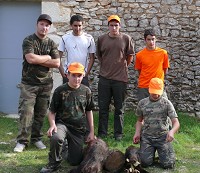 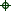 C'est à la volonté du Conseil Général du Gard et à celle de son responsable cynégétique , Chris Buchon , que l'AC3G et l'UNUCR devaient le plaisir d'être associées à la premiére " battue pédagogique" initiée sur le territoire de Méjannes le Clap , le mercredi 28 octobre dernier .
Regroupant les chasseurs de Méjannes Nord et leur Président , José Iglésias , Louvetier en chef du département et piqueur du jour, les 7 "parrains AC3G ", les 2 représentants de l'ONCFS et celui de l'ONF , présents ce jour là , se voyaient attribuer une mission d'encadrement et de formation à destination de 7 jeunes chasseurs , déjà détenteurs du permis de chasser ou le préparant activement en conduite accompagnée .
L'objectif était non seulement d'accompagner les jeunes aux postes , de leur faire prendre conscience des réflexes de sécurité et de comportement à adopter en matière de chasse en battue , mais également de leur apporter quelques informations précieuses tirées de l'expérience de leurs "parrains chasseurs" .
C'est naturellement aux représentants de l'AC3G que Chris Buchon destinait cette tâche .
8h00 :aux postes attribués à chacun , aux "parrains " désignés , succédait un "rond" de bonne facture reprenant consignes de tir , de sécurité et rappel des sonneries de traque .
Les représentants d'associations présentes prenaient chacun la parole afin de faire connaitre leurs structures et préciser leurs missions propres .
9h00 : la battue pouvait enfin démarrer sur le territoire du parcours de santé de Méjannes …
Trois heures 15 d'une patience commune , ont permis à Claude , Guy , René , Jean-Louis , Michel , Patrick et Pierre-Paul , d'entretenir une flamme déjà bien présente dans les jeunes esprits qui leur étaient confiés .
Deux sangliers , aux tirs partagés entre piqueur et jeune posté , faisaient l'essentiel du tableau ; notre ami Claude , porteur désigné de la carabine du couple , permettait , par un tir sans conviction , l'intervention de Philippe Bosquier et de sa chienne Huguette , suivie sur le terrain , en fin d'après midi , par les jeunes avides d'informations .
Apres un repas joyeux , toute l'équipe réunie autour de l'arbre à dépouilles , pouvait admirer notre Patrick dans son travail de découpe et d'éviscération …
Le grand succès de l'après midi revenant à Jean Louis , qui pouvait , peut être pour la premiére fois et le plus grand plaisir des participants , montrer "in situ" et grandeur nature , les contrôles et observations à faire sur une venaison fraichement abattue , dans le cadre de la nouvelle règlementation .
La journée n'était finalement pas suffisante pour mettre en œuvre tout ce que nous avions préalablement prévu ; mais le bilan très positif de cette premiére journée , nous permet déjà de dresser le plan des suivantes sur deux points précis : étendre l'invitation à une dizaine de jeunes maximum et préparer au préalable la liste des postés , ce qui nous permettra de gagner un peu de ce temps à consacrer au questionnement d'une relève d'ores et déjà visiblement assurée .
Une action entrant clairement dans les attributions de formation , d'encadrement et de soutien de l'Association des Chasseurs de Grand Gibier du Gard .
Vivement la prochaine !
PPH